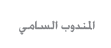 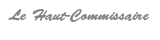 بيــان صحـــفيمدير مركز تحليل البيانات العالمية حول الهجرة في زيارة للمندوبية السامية للتخطيط عشية انطلاق البحث الوطني حول الهجرةخلال جلسة العمل التي عقدت بتاريخ 20 يونيو 2018 بمقر المندوبية السامية للتخطيط بين السادة أحمد الحليمي علمي، المندوب السامي للتخطيط وفرانك لازكو، مدير مركز تحليل البيانات العالمية حول الهجرة، ومساعديهما، استعرض الطرفان التعاون القائم بين مؤسستيهما واتفقا على طرق تعزيز تبادل الخبرات في مجالات اختصاصها وكذا آفاق تنسيق جهودهما من أجل تحليل أنجع للمعطيات المتوفرة حول الهجرة الجهوية والدولية.وبهذه المناسبة، قدم السيد المندوب السامي للتخطيط عرضا حول الأهداف والجوانب المنهجية والتنظيمية للبحث الوطني حول الهجرة الدولية، الذي برمجت المندوبية السامية للتخطيط إنجازه خلال النصف الثاني من سنة 2018، خاصة على ضوء السياق الوطني والجهوي لهذه الظاهرة وتداعياتها الاجتماعية والاقتصادية والجيوستراتيجية وكذا متطلبات تحقيق أهداف التنمية المستدامة وغاياتها الناجعة. ومن شأن هذه العملية أن توفر، على وجه الخصوص، معطيات متكاملة حول الخصائص الديموغرافية والاقتصادية والاجتماعية للأشخاص المعنيين بالهجرة الدولية وكذا حول منحى ودينامية سلوكهم وظروف اندماجهم في بلدان المنشأ والعبور والاستقبال.وهذا البحث، الذي يندرج، من جهة أخرى، في إطار برنامج دعم الاتحاد الأوروبي لسياسات الهجرة للمملكة المغربية، ستساهم نتائجه في إغناء وتدقيق المعطيات الوطنية والجهوية والدولية حول هذه الظاهرة ودعم، على وجه الخصوص، الأبعاد الإجرائية للاستراتيجيتين الوطنيتين الخاصتين على التوالي بالهجرة واللجوء وبالمغاربة المقيمين بالخارج.